Министерство образования и науки Калужской областиГосударственное автономное профессиональное образовательное учреждениеКалужской области «Калужский колледж экономики и технологий»РАБОЧАЯ ПРОГРАММА УЧЕБНОЙ ДИСЦИПЛИНЫОГСЭ 01. Основы философиипо программе подготовки специалистов среднего звенаспециальности43.02.14 Гостиничное делоКалуга 2021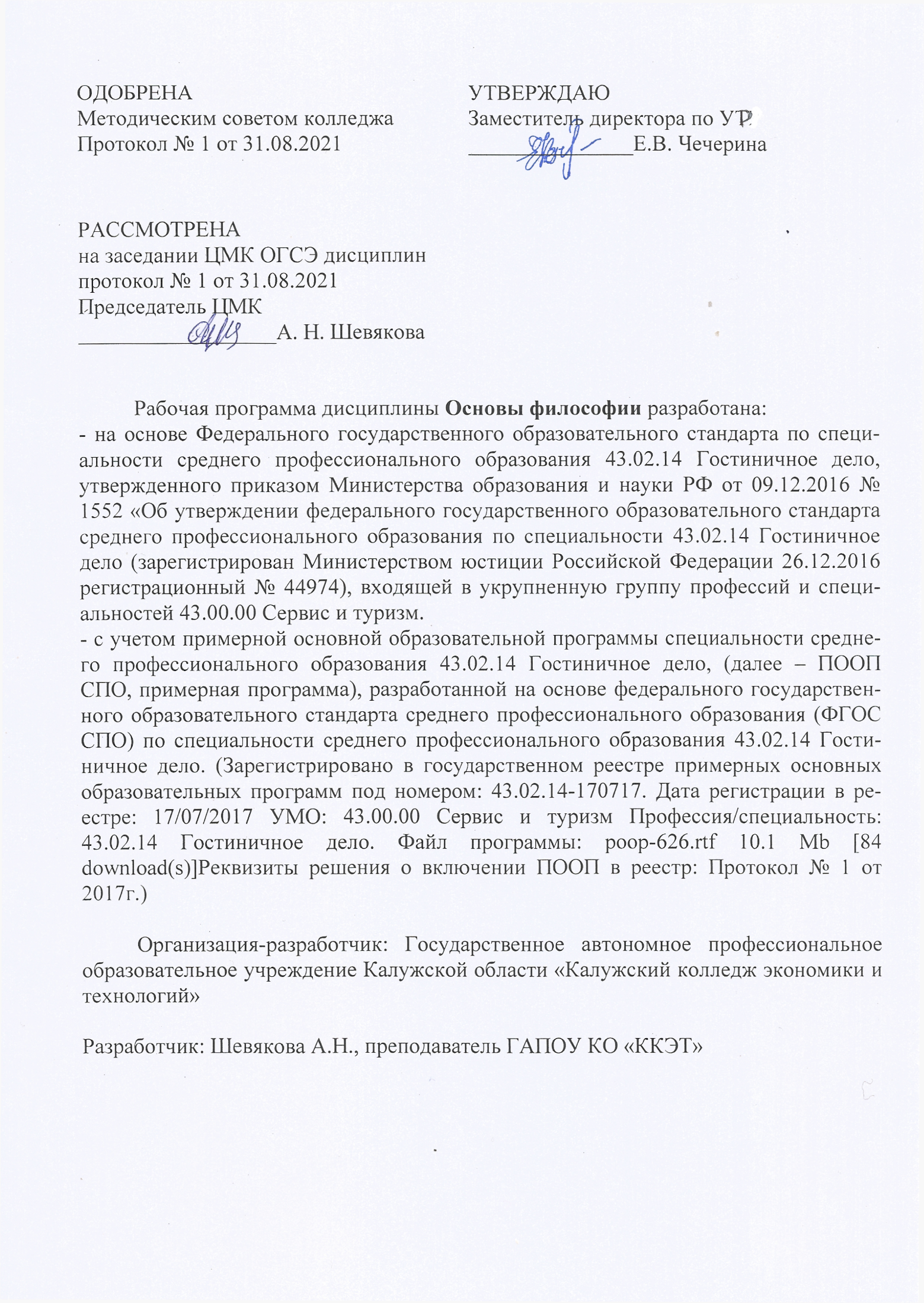 СОДЕРЖАНИЕ1. ОБЩАЯ ХАРАКТЕРИСТИКА РАБОЧЕЙ ПРОГРАММЫ УЧЕБНОЙ ДИСЦИПЛИНЫ ОГСЭ 01. Основы философии1.1. Область применения рабочей программыРабочая программа учебной дисциплины является частью основной образовательной программы в соответствии с ФГОС СПО по специальности 43.02.14 Гостиничное дело1.2. Цель и планируемые результаты освоения дисциплины:1.3 Планируемые личностные результаты в ходе реализации образовательной программы2. СТРУКТУРА И СОДЕРЖАНИЕ УЧЕБНОЙ ДИСЦИПЛИНЫ2.1. Объем учебной дисциплины и виды учебной работы2.2. Тематический план и содержание учебной дисциплины .3. УСЛОВИЯ РЕАЛИЗАЦИИ ПРОГРАММЫ УЧЕБНОЙ ДИСЦИПЛИНЫ3.1. Для реализации программы учебной дисциплины предусмотрены следующие специальные помещения:Кабинет «Социально-экономических дисциплин», оснащенный оборудованием: доской учебной, рабочим местом преподавателя, столами, стульями (по числу обучающихся), техническими средствами (компьютером, средствами аудиовизуализации, наглядными пособиями).3.2. Информационное обеспечение реализации программыДля реализации программы библиотечный фонд образовательной организации должен иметь печатные и/или электронные образовательные и информационные ресурсы, рекомендуемые для использования в образовательном процессе 3.2.1. Печатные издания1. Горелов А.А. Основы философии: учебное пособие для студ. сред.проф. учеб. заведений. - М.: Издательский центр «Академия», 2020. – 300 с.2. Губин В.Д. Основы философии: учебное пособие. - М.: ФОРУМ: ИНФРА-М, 2016. - 288 с. (Профессиональное образование)Электронные издания (электронные ресурсы)1.  IPRbooks.ru -электронно-библиотечная система 2.  knigafund.ru -электронно-библиотечная система 3.  http://www.academia-moscow.ru/ - электронно-библиотечная система 4.  https://biblio-online.ru/ - электронно-библиотечная система 5.  http://znanium.com/ - электронно-библиотечная система 3.2.3. Дополнительные источники 1. Краткий философский словарь / Под ред. А.П. Алексеева. – М.: РГ-Пресс. 2010. – 496 с.2. Основы философии: Учебник / О.Д. Волкогонова, Н.М. Сидорова. - М.: ИД ФОРУМ: НИЦ ИНФРА-М, 2014. - 480 с.: 60x90 1/16. - (Профессиональное образование). (переплет) ISBN 978-5-8199-0258-53. Диоген Лаэртский. О жизни, учениях и изречениях знаменитых философов. – М.: Мысль. 1986. – 574 с.4. Древнеиндийская философия /Сост. В.В. Бродов. – М.: Мысль. 1972. – 343 с.5. Древнекитайская философия: В 2-х т. – М.: Мысль. 1972.6. Лосский Н.О. История русской философии. – М.: Советский писатель. 1991.- 480 с.7. Сенека Л.А. Нравственные письма к Луцилию. – М.: Наука. 1977. – 383 с.8. Фромм Э. Душа человека. – М.: Республика. 1992. – 430 с.4. КОНТРОЛЬ И ОЦЕНКА РЕЗУЛЬТАТОВ ОСВОЕНИЯ УЧЕБНОЙ ДИСЦИПЛИНЫОБЩАЯ ХАРАКТЕРИСТИКА РАБОЧЕЙ ПРОГРАММЫ УЧЕБНОЙ ДИСЦИПЛИНЫСТРУКТУРА И СОДЕРЖАНИЕ УЧЕБНОЙ ДИСЦИПЛИНЫУСЛОВИЯ РЕАЛИЗАЦИИ УЧЕБНОЙ ДИСЦИПЛИНЫКОНТРОЛЬ И ОЦЕНКА РЕЗУЛЬТАТОВ ОСВОЕНИЯ УЧЕБНОЙ ДИСЦИПЛИНЫКод ПК, ОКУменияЗнанияОК.2, ОК.3, ОК.5, ОК.6, ОК.9Ориентироваться в наиболее общих философских проблемах бытия, познания, ценностей, свободы и смысла жизни как основах формирования культуры гражданина и будущего специалиста;выстраивать общение на основе общечеловеческих ценностей.основные категории и понятия философии;роль философии в жизни человека и общества;основы философского учения о бытии;сущность процесса познания;основы научной, философской и религиозной картин мира;об условиях формирования личности, свободе и ответственности за сохранение жизни, культуры, окружающей среды;о социальных и этических проблемах, связанных с развитием и использованием достижений науки, техники и технологий по выбранному профилю профессиональной деятельностиЛичностные результаты реализации программы воспитания (дескрипторы)Код личностных результатов реализации программы воспитанияПортрет выпускника СПОПортрет выпускника СПООсознающий себя гражданином и защитником великой страны.ЛР 1Проявляющий активную гражданскую позицию, демонстрирующий приверженность принципам честности, порядочности, открытости, экономически активный и участвующий в студенческом и территориальном самоуправлении, в том числе на условиях добровольчества, продуктивно взаимодействующий и участвующий в деятельности общественных организаций.ЛР 2Соблюдающий нормы правопорядка, следующий идеалам гражданского общества, обеспечения безопасности, прав и свобод граждан России. Лояльный к установкам и проявлениям представителей субкультур, отличающий их от групп с деструктивным и девиантным поведением. Демонстрирующий неприятие и предупреждающий социально опасное поведение окружающих.ЛР 3Проявляющий и демонстрирующий уважение к людям труда, осознающий ценность собственного труда. Стремящийся к формированию в сетевой среде личностно и профессионального конструктивного «цифрового следа».ЛР 4Демонстрирующий приверженность к родной культуре, исторической памяти на основе любви к Родине, родному народу, малой родине, принятию традиционных ценностей   многонационального народа России.ЛР 5Проявляющий уважение к людям старшего поколения и готовность к участию в социальной поддержке и волонтерских движениях.ЛР 6Осознающий приоритетную ценность личности человека; уважающий собственную и чужую уникальность в различных ситуациях, во всех формах и видах деятельности. ЛР 7Проявляющий и демонстрирующий уважение к представителям различных этнокультурных, социальных, конфессиональных и иных групп. Сопричастный к сохранению, преумножению и трансляции культурных традиций и ценностей многонационального российского государства.ЛР 8Соблюдающий и пропагандирующий правила здорового и безопасного образа жизни, спорта; предупреждающий либо преодолевающий зависимости от алкоголя, табака, психоактивных веществ, азартных игр и т.д. Сохраняющий психологическую устойчивость в ситуативно сложных или стремительно меняющихся ситуациях.ЛР 9Заботящийся о защите окружающей среды, собственной и чужой безопасности, в том числе цифровой.ЛР 10Проявляющий уважение к эстетическим ценностям, обладающий основами эстетической культуры. ЛР 11Принимающий семейные ценности, готовый к созданию семьи и воспитанию детей; демонстрирующий неприятие насилия в семье, ухода от родительской ответственности, отказа от отношений со своими детьми и их финансового содержания.ЛР 12Личностные результаты реализации программы воспитания, определенные отраслевыми требованиями к деловым качествам личности Личностные результаты реализации программы воспитания, определенные отраслевыми требованиями к деловым качествам личности Выполняющий профессиональные навыки в сфере гостиничного дела ЛР 13Личностные результаты реализации программы воспитания, определенные министерством образования и науки Калужской области Личностные результаты реализации программы воспитания, определенные министерством образования и науки Калужской области Осознающий состояние социально-экономического и культурно-исторического развития потенциала Калужской области и содействующий его развитию.ЛР 14Проявляющий интерес к изменению регионального рынка труда.ЛР 15Демонстрирующий готовность к участию в инновационной деятельности Калужского региона.ЛР 16Выполняющий профессиональные навыки гостиничного дела с учетом специфики Калужской областиЛР 17Личностные результаты реализации программы воспитания, определенные ключевыми работодателями Личностные результаты реализации программы воспитания, определенные ключевыми работодателями Осознающий необходимость самообразования и стремящийся к профессиональному развитию по выбранной специальности.ЛР 18Использующийграмотно профессиональную документацию.ЛР 19Демонстрирующий готовность поддерживать партнерские отношения с коллегами, работать в командеЛР 20Выполняющий трудовые функции в сфере гостиничного делаЛР 21Личностные результаты реализации программы воспитания, определенные субъектами образовательного процесса Личностные результаты реализации программы воспитания, определенные субъектами образовательного процесса Демонстрирующий готовность к эффективной деятельности в рамках выбранной профессии, обладающий наличием трудовых навыковЛР 22Соблюдающий Устав и правила внутреннего распорядка, сохраняющий и преумножающий традиции и уклад образовательного учреждения, владеющий знаниями об истории колледжа, умеющий транслировать положительный опыт собственного обученияЛР 23Соблюдающий этические нормы общенияЛР 24Вид учебной работыОбъем часовОбъем образовательной программы48Объем работы обучающихся во взаимодействии с преподавателем48в том числе:в том числе:теоретическое обучение36лабораторные работы (если предусмотрено)-практические занятия (если предусмотрено)12курсовая работа (проект) (если предусмотрено)-контрольная работа-Самостоятельная работа -Промежуточная аттестация в форме дифференцированного зачетаНаименование разделов и темСодержание учебного материала и формы организации деятельности обучающихсяОбъем часовКоды компетенций, формированию которых способствует элемент программы1234Раздел 1. Предмет философии и ее историяРаздел 1. Предмет философии и ее история28Тема 1.1Основные понятия и предмет философииСодержание учебного материала 4ОК.2, ОК. 3, ОК.5, ОК.6, ОК.9 ЛР 1-ЛР 12, ЛР 13-ЛР 17, ЛР 18-ЛР 21,ЛР 22-ЛР 24Тема 1.1Основные понятия и предмет философии1. Становление философии из мифологии. Характерные черты философии: понятийность, логичность, рефлективность. 4ОК.2, ОК. 3, ОК.5, ОК.6, ОК.9 ЛР 1-ЛР 12, ЛР 13-ЛР 17, ЛР 18-ЛР 21,ЛР 22-ЛР 24Тема 1.1Основные понятия и предмет философии2. Предмет и определение философии.4ОК.2, ОК. 3, ОК.5, ОК.6, ОК.9 ЛР 1-ЛР 12, ЛР 13-ЛР 17, ЛР 18-ЛР 21,ЛР 22-ЛР 24Тема 1.2Философия Древнего мира и средневековая философияСодержание учебного материала 8ОК.2, ОК. 3, ОК.5, ОК.6, ОК.9 ЛР 1-ЛР 12, ЛР 13-ЛР 17, ЛР 18-ЛР 21,ЛР 22-ЛР 24Тема 1.2Философия Древнего мира и средневековая философия1. Предпосылки философии в Древнем мире (Китай и Индия). 8ОК.2, ОК. 3, ОК.5, ОК.6, ОК.9 ЛР 1-ЛР 12, ЛР 13-ЛР 17, ЛР 18-ЛР 21,ЛР 22-ЛР 24Тема 1.2Философия Древнего мира и средневековая философия2. Становление философии в Древней Греции. Философские школы. Сократ. Платон. Аристотель.8ОК.2, ОК. 3, ОК.5, ОК.6, ОК.9 ЛР 1-ЛР 12, ЛР 13-ЛР 17, ЛР 18-ЛР 21,ЛР 22-ЛР 24Тема 1.2Философия Древнего мира и средневековая философия3. Философия Древнего Рима. Средневековая философия: патристика и схоластика8ОК.2, ОК. 3, ОК.5, ОК.6, ОК.9 ЛР 1-ЛР 12, ЛР 13-ЛР 17, ЛР 18-ЛР 21,ЛР 22-ЛР 24Тема 1.2Философия Древнего мира и средневековая философияПрактическое занятие. Дискуссия: аргументы в пользу существования Бога.2ОК.2, ОК. 3, ОК.5, ОК.6, ОК.9 ЛР 1-ЛР 12, ЛР 13-ЛР 17, ЛР 18-ЛР 21,ЛР 22-ЛР 24Тема 1.3Философия Возрождения и Нового времениСодержание учебного материала6ОК.2, ОК. 3, ОК.5, ОК.6, ОК.9 ЛР 1-ЛР 12, ЛР 13-ЛР 17, ЛР 18-ЛР 21,ЛР 22-ЛР 24Тема 1.3Философия Возрождения и Нового времени1. Гуманизм и антропоцентризм эпохи Возрождения. Особенности философии Нового времени: рационализм и эмпиризм в теории познания.6ОК.2, ОК. 3, ОК.5, ОК.6, ОК.9 ЛР 1-ЛР 12, ЛР 13-ЛР 17, ЛР 18-ЛР 21,ЛР 22-ЛР 24Тема 1.3Философия Возрождения и Нового времени2. Немецкая классическая философия. Философия позитивизма и эволюционизма.6ОК.2, ОК. 3, ОК.5, ОК.6, ОК.9 ЛР 1-ЛР 12, ЛР 13-ЛР 17, ЛР 18-ЛР 21,ЛР 22-ЛР 24Тема 1.3Философия Возрождения и Нового времениПрактическое занятие: Дискуссия на тему «Эмпиризм и рационализм: преимущества и недостатки»  2ОК.2, ОК. 3, ОК.5, ОК.6, ОК.9 ЛР 1-ЛР 12, ЛР 13-ЛР 17, ЛР 18-ЛР 21,ЛР 22-ЛР 24Тема 1.4Современная философияСодержание учебного материала4ОК.2, ОК. 3, ОК.5, ОК.6, ОК.9 ЛР 1-ЛР 12, ЛР 13-ЛР 17, ЛР 18-ЛР 21,ЛР 22-ЛР 24Тема 1.4Современная философия1. Основные направления философии ХХ века: неопозитивизм, прагматизм и экзистенциализм. Философия бессознательного. 4ОК.2, ОК. 3, ОК.5, ОК.6, ОК.9 ЛР 1-ЛР 12, ЛР 13-ЛР 17, ЛР 18-ЛР 21,ЛР 22-ЛР 24Тема 1.4Современная философия2. Особенности русской философии. Русская идея.4ОК.2, ОК. 3, ОК.5, ОК.6, ОК.9 ЛР 1-ЛР 12, ЛР 13-ЛР 17, ЛР 18-ЛР 21,ЛР 22-ЛР 24Тема 1.4Современная философияПрактическое занятие: С чьими взглядами – славянофилов или западников – вы согласны? Аргументы. (Дискуссия)2ОК.2, ОК. 3, ОК.5, ОК.6, ОК.9 ЛР 1-ЛР 12, ЛР 13-ЛР 17, ЛР 18-ЛР 21,ЛР 22-ЛР 24Раздел 2. Структура и основные направления философииРаздел 2. Структура и основные направления философии20Тема 2.1 Методы философии и ее внутреннее строениеСодержание учебного материала4ОК.2, ОК. 3, ОК.5, ОК.6, ОК.9 ЛР 1-ЛР 12, ЛР 13-ЛР 17, ЛР 18-ЛР 21,ЛР 22-ЛР 24Тема 2.1 Методы философии и ее внутреннее строение1. Этапы философии: античный, средневековый, Нового времени, ХХ века. Основные картины мира – философская (античность), религиозная (Средневековье), научная (Новое время, ХХ век).4ОК.2, ОК. 3, ОК.5, ОК.6, ОК.9 ЛР 1-ЛР 12, ЛР 13-ЛР 17, ЛР 18-ЛР 21,ЛР 22-ЛР 24Тема 2.1 Методы философии и ее внутреннее строение2. Методы философии: формально-логический, диалектический, прагматический, системный, и др. Строение философии и ее основные направления4ОК.2, ОК. 3, ОК.5, ОК.6, ОК.9 ЛР 1-ЛР 12, ЛР 13-ЛР 17, ЛР 18-ЛР 21,ЛР 22-ЛР 24Тема 2.2Учение о бытии и теория познанияСодержание учебного материала4ОК.2, ОК. 3, ОК.5, ОК.6, ОК.9 ЛР 1-ЛР 12, ЛР 13-ЛР 17, ЛР 18-ЛР 21,ЛР 22-ЛР 24Тема 2.2Учение о бытии и теория познания1. Онтология – учение о бытии. Происхождение и устройство мира. Современные онтологические представления. Пространство, время, причинность, целесообразность.4ОК.2, ОК. 3, ОК.5, ОК.6, ОК.9 ЛР 1-ЛР 12, ЛР 13-ЛР 17, ЛР 18-ЛР 21,ЛР 22-ЛР 24Тема 2.2Учение о бытии и теория познания2. Гносеология – учение о познании. Соотношение абсолютной и относительной истины. Соотношение философской, религиозной и научной истин. Методология научного познания.4ОК.2, ОК. 3, ОК.5, ОК.6, ОК.9 ЛР 1-ЛР 12, ЛР 13-ЛР 17, ЛР 18-ЛР 21,ЛР 22-ЛР 24Тема 2.2Учение о бытии и теория познанияПрактическое занятие: Дискуссия: сравнение мнений различных ученых по проблеме бытия (на выбор)2ОК.2, ОК. 3, ОК.5, ОК.6, ОК.9 ЛР 1-ЛР 12, ЛР 13-ЛР 17, ЛР 18-ЛР 21,ЛР 22-ЛР 24Тема 2.3Этика и социальная философияСодержание учебного материала4ОК.2, ОК. 3, ОК.5, ОК.6, ОК.9 ЛР 1-ЛР 12, ЛР 13-ЛР 17, ЛР 18-ЛР 21,ЛР 22-ЛР 24Тема 2.3Этика и социальная философия1. Общезначимость этики. Добродетель, удовольствие или преодоление страданий как высшая цель. Религиозная этика. Свобода и ответственность. Насилие и активное непротивление злу. Этические проблемы, связанные с развитием и использованием достижений науки, техники и технологий. Влияние природы на общество.4ОК.2, ОК. 3, ОК.5, ОК.6, ОК.9 ЛР 1-ЛР 12, ЛР 13-ЛР 17, ЛР 18-ЛР 21,ЛР 22-ЛР 24Тема 2.3Этика и социальная философия2. Социальная структура общества. Типы общества. Формы развитие общества: ненаправленная динамика, цикличное развитие, эволюционное развитие. Философия и глобальные проблемы современности4ОК.2, ОК. 3, ОК.5, ОК.6, ОК.9 ЛР 1-ЛР 12, ЛР 13-ЛР 17, ЛР 18-ЛР 21,ЛР 22-ЛР 24Тема 2.3Этика и социальная философияПрактическое занятие: Дискуссия: влияние техногенной цивилизации на жизнь людей. Позитивные и негативные моменты.2ОК.2, ОК. 3, ОК.5, ОК.6, ОК.9 ЛР 1-ЛР 12, ЛР 13-ЛР 17, ЛР 18-ЛР 21,ЛР 22-ЛР 24Тема 2.4 Место философии в духовной культуре и ее значениеСодержание учебного материала2ОК.2, ОК. 3, ОК.5, ОК.6, ОК.9 ЛР 1-ЛР 12, ЛР 13-ЛР 17, ЛР 18-ЛР 21,ЛР 22-ЛР 24Тема 2.4 Место философии в духовной культуре и ее значение1. Философия как рациональная отрасль духовной культуры. Сходство и отличие философии от искусства, религии, науки и идеологии.2ОК.2, ОК. 3, ОК.5, ОК.6, ОК.9 ЛР 1-ЛР 12, ЛР 13-ЛР 17, ЛР 18-ЛР 21,ЛР 22-ЛР 24Тема 2.4 Место философии в духовной культуре и ее значение2. Структура философского творчества. Типы философствования. Философия и мировоззрение. Философия и смысл жизни. Философия как учение о целостной личности. Роль философии в современном мире. Будущее философии.2ОК.2, ОК. 3, ОК.5, ОК.6, ОК.9 ЛР 1-ЛР 12, ЛР 13-ЛР 17, ЛР 18-ЛР 21,ЛР 22-ЛР 24Тема 2.4 Место философии в духовной культуре и ее значениеПрактическое занятие: Дискуссия о роли и месте философии в духовной культуре человечества.2ОК.2, ОК. 3, ОК.5, ОК.6, ОК.9 ЛР 1-ЛР 12, ЛР 13-ЛР 17, ЛР 18-ЛР 21,ЛР 22-ЛР 24Всего:Всего:48ОК.2, ОК. 3, ОК.5, ОК.6, ОК.9 ЛР 1-ЛР 12, ЛР 13-ЛР 17, ЛР 18-ЛР 21,ЛР 22-ЛР 24Результаты обученияКритерии оценки		Методы оценкиПеречень знаний, осваиваемых в рамках дисциплиныосновные категории и понятия философии;роль философии в жизни человека и общества;основы философского учения о бытии;сущность процесса познания;основы научной, философской и религиозной картин мира;об условиях формирования личности, свободе и ответственности за сохранение жизни, культуры, окружающей среды;о социальных и этических проблемах, связанных с развитием и использованием достижений науки, техники и технологий по выбранному профилю профессиональной деятельности;общечеловеческие ценности, как основа поведения в коллективе, команде.Полнота ответов, точность формулировок, не менее 75% правильных ответов.Не менее 75% правильных ответов.Актуальность темы, адекватность результатов поставленным целям, полнота ответов, точность формулировок, адекватность применения терминологииТекущий контрольпри проведении:-письменного/устного опроса;-тестирования;-оценки результатов самостоятельной работы (докладов, рефератов, теоретической части проектов, учебных исследований и т.д.)Промежуточная аттестацияв форме дифференцированного зачета в виде: -письменных/ устных ответов, -тестирования и т.д.Перечень умений, осваиваемых в рамках дисциплиныОриентироваться в наиболее общих философских проблемах бытия, познания, ценностей, свободы и смысла жизни как основах формирования культуры гражданина и будущего специалиста, социокультурный контекст;выстраивать общение на основе общечеловеческих ценностей.Полнота ответов, точность формулировок, не менее 75% правильных ответов.Не менее 75% правильных ответов.Актуальность темы, адекватность результатов поставленным целям, полнота ответов, точность формулировок, адекватность применения терминологииТекущий контрольпри проведении:-письменного/устного опроса;-тестирования;-оценки результатов самостоятельной работы (докладов, рефератов, теоретической части проектов, учебных исследований и т.д.)Промежуточная аттестацияв форме дифференцированного зачета в виде: -письменных/ устных ответов, -тестирования и т.д.